Ateliér – Lidské těloPOMŮCKY: kelímek, bílá tempera, štětičky do uší, černý papír, Herkules, zubní kartáček. CÍL: vytvořit rentgenový snímek metodou slash painting (postřik) a lepením štětiček do uší. CO HODNOTÍME:  věrohodné zpracování kostry ruky.  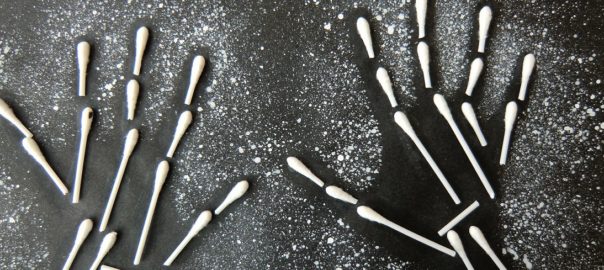 Vymáčkni bílou temperu do kelímku a lehce nařeď vodou. Na černý papír polož ruce, spolužák vezme zubní kartáček, namočí ho do tempery a lehce bude přejíždět přes štětinky prstem nad tvýma rukama.Jakmile vznikne postřik obrázku, necháme ho zaschnout.
V mezičase pojmenujte kosti na modelu kostry s pomocí lepíků. Důkladně si prohlédněte kosti na ruce.  Na zaschlý papír budeme pomocí štětiček do uší tvořit rentgenový snímek ruky. Štětičky podle potřeby zastřihneme a lepíme pomocí lepidla Herkules. 